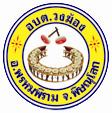                                                            กองคลัง  (งานจัดเก็บและพัฒนารายได้)								                ทำไมภาษีที่ดินและสิ่งปลูกสร้างถึงแพง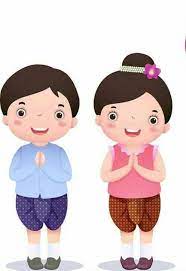 เนื่องจากดูการใช้ประโยชน์ที่ดินและสิ่งปลูกสร้างทำการเกษตร อัตราคิดภาษี 0.01%                                                                           ที่อยู่อาศัย อัตราคิดภาษี 0.02%ใช้ประโยชน์เพื่อการพาณิชย์ อัตราคิดภาษี 0.03%ที่ดินว่างเปล่า อัตราคิดภาษี 0.3% ปีที่ 4 อัตราคิดภาษี 0.4%ถ้าไม่อยากจ่ายแพง อย่าลืมทำประโยชน์ในที่ดินของตนเอง (ทำนา ทำไร่ เลี้ยงสัตว์) นะคะ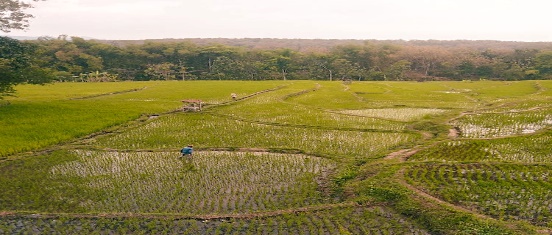   สอบถามรายละเอียดเพิ่มเติมกองคลัง (งานจัดเก็บรายได้) 055-222456 ต่อ 301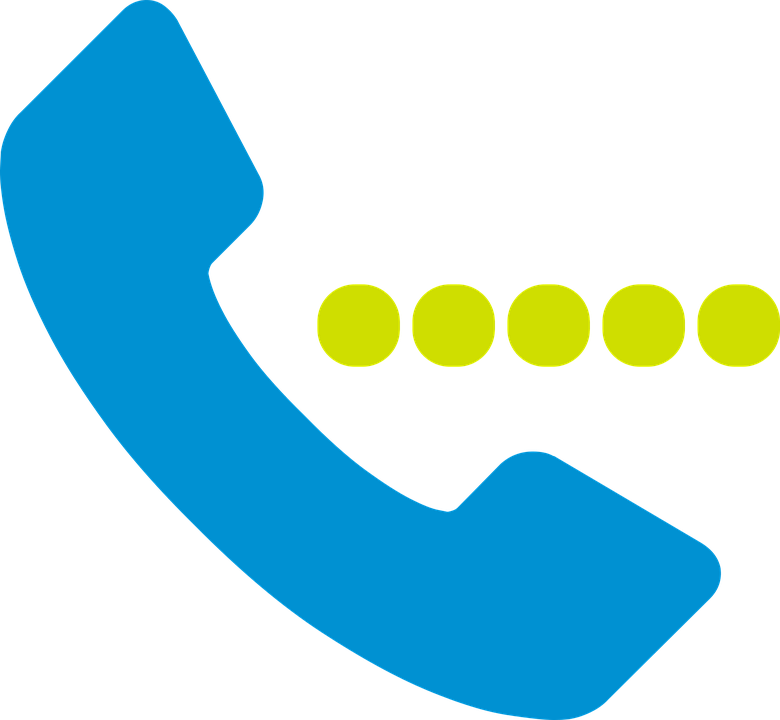 